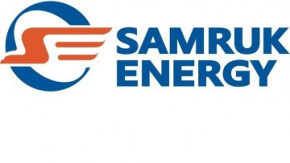 ЕСЕП ҚАЗАҚСТАННЫҢ ЭЛЕКТР ЭНЕРГИЯСЫ ЖӘНЕ КӨМІР НАРЫҒЫН ТАЛДАУ 2019 ЖЫЛҒЫ ҚАҢТАР-ЖЕЛТОҚСАН«НАРЫҚТЫ ДАМЫТУ» ДЕПАРТАМЕНТІҚаңтар, 2020 ж.I-БӨЛІМҚазақстан БЭЖ-інде электр энергиясын өндіру Жүйелік оператордың деректері бойынша, ҚР электр станциялары 2019 жылда 106 030 млн. кВтсағ электр энергиясын өндірді, бұл 2018 жылға қарағанда 0,7%-ға кем. Электр энергиясын өндіру өсімі Қазақстан БЭЖ-інің тек Батыс аймағында ғана байқалады.млн. кВтсағҚР облыстары бойынша электр энергиясын өндіру 2019 жылда 2018 жылға салыстырғанда Түркістан облысында электр энергиясын өндіру елеулі артты (өсімі 20% және одан жоғары). Сонымен қатар, Павлодар облыстарында электр энергиясын өндірудің азаюы байқалды (5%).млн. кВтсағ		Байланысқан электр энергиясын өндіру2019 жылда генерацияға тәуелді электр энергиясын өндіру 52 млрд. кВтс құрады, бұл 2018 жылымен бірдей (52,4 млрд. кВтс). Сонымен бірге, 2018 жылмен салыстырғанда, байланысқан электр энергиясын өндіру үлесі болмашы өсті және Қазақстандағы жалпы электр энергиясын өндіру көлемінің 49,5% -ын құрады.млн. кВтсағ «Самұрық-Энерго» АҚ энергия өндіруші ұйымдарының 2019 жылғы 12 айында электр энергиясын өндіру көлемі 31 703,1 млрд. кВтсағ-ты немесе 2018 жылғы ұқсас кезеңнің көрсеткіштерімен салыстырғанда 6,2%-ды құрады.млн. кВтсағҚазақстан БЭЖ-інде электр энергиясын тұтынуАймақтар мен облыстар бойынша электр энергиясын тұтынуЖүйелік оператордың деректері бойынша 2019 жылда 2018 жылның көрсеткіштерімен салыстырғанда, барлық республика бойынша электр энергиясын тұтыну динамикасында өсу байқалады. Осылайша, республиканың солтүстік аймағында тұтынушылық 2%-ға, батыс аймағында 0,2%-ға артты, ал оңтүстік аймағында 3%-ға төмендеді.млн. кВтсағ2019 жылы өнеркәсіп жұмысының қорытындылары (ҚР ҰЭМ Статистика комитетінің жедел ақпараты)2019 жылында 2018 жылмен салыстырғанда өнеркәсіптік өндірістің индексі 103,8%-ды құрады. Өндіріс көлемінің өсуі Қазақстан Республикасының 15 аймағында, ал азаюы Қызылорда,  және Батыс Қазақстан. Өнеркәсіптік өнім көлемдерінің өңірлер бойынша өзгеруі алдыңғы жылғы тиісті кезеңге қарағанда %-бен көрсетілген 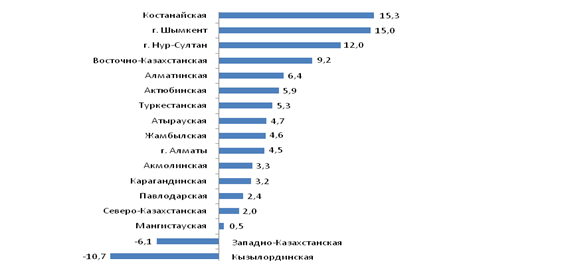 	Шымкентте мақта майы, кілем, бензин, керосин, мазут, дизель отыны, сұйытылған пропан және бутан өндірісі (115%) өсті. 		Шығыс Қазақстан облысында мыс және алтын кендерін және концентраттарды өндіру ұлғайды, тазартылған алтын мен жеңіл автокөліктер өндірісі (109,2%) өсті.	Нұр-Султанда алкогольсіз сусындар, пластикалық құбырлар, преформалар, тазартылған алтын және теміржол локомотивтері өндірісі (112%) өсті.	Қостанай облысында темір рудалары мен алтыннан жасалған рудалар өндірісі өсті, болат цистерналар мен шыбықтар өндірісі, Доре қорытпасындағы алтын және жеңіл автокөліктер (115,3%) өсті.	Алматыда өңделген сүт, сыра, агломерленген және тазартылған мыс өндірісі (104,5%)өсті.	Солтүстік Қазақстан облысында уран кенін өндіру ұлғайып, өңделмеген рапс және зығыр майы, ұн және электр энергиясын өндіру (102%) өсті.	Ақмола облысында алтын кендерін және концентраттарды өндіру ұлғайды, Доре қорытпасындағы алтын өндіру, шар және роликті подшипниктер (103,3%) өсті.	Ақтөбе облысында шикі мұнай, хром кендері мен концентраттар, мырыш концентраттары өндірісі ұлғайды, феррохром және темір рельсті өндіру (105,9%) ұлғайды. 	Түркістан облысында ұн, өңделген мақта, трансформаторлар, мұнай битумдары мен электр энергиясы өндірісі өсті (105,3%).		Алматы облысында кондитерлік өнімдер мен шоколад, алкогольсіз сусындар, құрғақ және дайын бетон өндірісі (106,4%) өсті.	Жамбыл облысында мыс кендері мен фосфат шикізатын өндіру ұлғайды, дизель отыны мен фосфор өндірісі өсті (104,6%).		Маңғыстау облысында шикі мұнайды өндіруді азайту арқылы өнеркәсіп өндірісінің индексі 100,5% құрады.	Қарағанды ​​облысында шойын, ілеспе болат, жалпақ болат, мырышталған болат және оқшауланған сым өндіруді қысқарту арқылы өнеркәсіптік өндіріс 103,2% құрады.	Атырау облысында шикі мұнайды өндіру көлемінің артуы есебінен өнеркәсіптік өндірістің индексі 104,7% құрады.	Батыс Қазақстан облысында газ конденсатын өндірудің төмендеуіне байланысты өнеркәсіп өндірісінің индексі 93,3% құрады.	Павлодар облысында көмір, мыс кендерін өндіру, дизель отыны, феррохром және шикі алюминий өндірісі (102,4%) өсті.		Қызылорда облысында шикі мұнайды өндіруді азайту есебінен өнеркәсіптік өндіріс 89,3% құрады.(Дереккөз: www.stat.gov.kz)Қазақстанның ірі тұтынушыларының электрді тұтынуы2019 жылда 2018 жылға қарағанда «Арселор Миттал Теміртау» АҚ, «Сәтпаев атындағы канал» РМК, «Тараз Металлургия зауыты» ЖШС  және «ТеміржолЭнерго» ЖШС қоспағанда барлық ірі тұтынушылар бойынша электр энергиясын тұтыну өсімі байқалады.млн. кВтсағҚазақстан электр станцияларының белгіленген және иелік қуаты		 (2019/2020жж. 01 қаңтардағы жағдай бойынша)ҚР электр станцияларының белгіленген қуаты 01.01.2020ж. жағдай бойынша 22 936 МВт құрады, бұл көрсеткіш 2019 жылмен салыстырғанда 1034 МВт артық. МВтБелгіленген қуат көлемінің өзгеруі төмендегі жайттар есебінен болды: Алматы облысында:- қуаты 4,5 МВт-тық төрт ЖЭС қолданысқа енгізілді – Кербұлақ-1, Кербұлақ-2;- КЭС қолданысқа енгізілді – 100МВт «ENEVERSE KUNKUAT» ЖШС;Жамбыл облысында- "Baikonyr Solar" ЖШС КЭС қолданысқа енгізілді;3) Қарағанды облысында:- белгіленген қуаты 1,3 МВт құрайтын «Агрофирма Курма» ЖШС биогаз құрылысы қолданысқа енгізілді;- белгіленген қуаты 40 МВт болатын «КПМ «Дельта» ЖШС КЭС-і қолданысқа енгізілді;- қуаты 50МВт-тық «КазСолар 50» ЖШС КЭС-і қолданысқа енгізілді.4) Маңғыстау облысында:- қуаты 52,8МВт болатын «Ветроэнерготехнологии» ЖШС ЖЭС-і қолданысқа енгізілді;- қуаты 43,6МВт болатын «Редко метальная компания» ЖШС БК ЖЭС-і қолданысқа енгізілді;- белгіленген қуаты 5МВт болатын «БЕСТ ГРУПП-НС» ЖШС ЖЭС-і қолданысқа енгізілді;5) Ақмола облысында- белгіленген қуаты 100 МВт болатын «ЦАТЭК Green Energy» ЖШС ЖЭС-і қолданысқа енгізілді;6) Түркістан облысында:- қуаты 20 МВт болатын «EcoProTech-Astana» ЖШС КЭС-і қолданысқа енгізілді;- қуаты 2,5 МВт болатын «Ақ-Су Қуат» ЖШС ГЭС-і қолданысқа енгізілді;7) Солтүстік Қазақстан облысында:- қуаты 2 МВт болатын «Иван Зенченко» ЖШС  ЖЭС-і қолданысқа енгізілді;8) Қызылорда облысында- қуаты 0,3МВт болатын «Байкен-U» ЖШС КЭС-і қолданысқа енгізілді.КөмірҚазақстандағы энергетикалық көмірді өндіру ҚР ҰЭМ Статистика комитетінің жедел ақпараты бойынша, Қазақстанда 2019 жылғы қаңтар-желтоқсан айларында    111 млн. тонна тас көмір өндірілді, бұл 2018 жылғы ұқсас кезеңге қарағанда (113,7 млн. тонна) 2%-ға төмен.мың. тонна«Самұрық-Энерго» АҚ-ның көмір өндіруі2019 жылғы қаңтар-желтоқсан айларында «Богатырь Көмір» ЖШС 44 848 мың тонна көмірді өндірді, бұл 2018 жылғы сәйкес кезеңге қарағанда (44 865 мың тонна) 0,04%-ға төмен. «Самұрық-Энерго» АҚ-ның көмірді сатуы2019 қаңтар-желтоқсан айларында 44 685 мың тонна көмір сатылды, о.і.: - ҚР-ның ішкі нарығына 33 792 мың тонна, бұл 2018 жылғы сәйкес кезеңге қарағанда (35 572мың тонна) 5,5%-ға аз;- экспортқа (РФ) – 10 893 мың тонна, бұл 2018 жылғы сәйкес кезеңге қарағанда (9 587 мың тонна) 13,6%-ға артық.мың тонна2019 жылдың көрсеткіштері мен 2018 жылға қарағанда, Қоғамда көмірдің сатылуының азаюы (-1%) байқалады. Жаңартылатын энергия көздері ЖЭК-ін пайдалану бойынша объектілердің (КЭС, ЖЭС, БГҚ және шагын СЭС) 2019 жылы үшін электр энергиясын өндіру көлемі 1 927,7 млн. кВтсағ-ты немесе 2018 жылы көрсеткіштермен (1 335,1 млн. кВтсағ) салыстырғанда 44,4%-дық өсімді құрайды.млн. кВтсағ2019 жылы үшін 2018 жылға салыстырғанда ЖЭС, КЭС және БГҚ объектілерінің электр энергиясын өндіруі өскенмен, ірі және шағын СЭС-тердің электр энергиясын өндіруінің азаюы байқалды. млн. кВтсағ«Самұрық-Энерго» АҚ ЖЭК объектілерінің 2019 жылда электр энергиясын өндіру электр энергиясының ЖЭК объектілерінің өндіретін жалпы көлемінің 342,5 млн. кВтсағ немесе 17,8%-ды құрайды, бұл 2018 жылы кезеңімен салыстырғанда 3,6% - ға төмен (2018 жылы айлары үшін Қоғам ЖЭК-тің өндірісі – 355,4 млн. кВтсағ, Қоғамның ЖЭК үлесі – 26,6%). Қоғамның 2019ж. «таза» электр энергиясын өндірудегі (ірі, шағын СЭС, ЖЭС, КЭС) үлесі 2018 жылы (2 924,2 млн. кВтсағ) салыстырғанда 1,2% -ға азайды (2 890 млн. кВтсағ).млн. кВтсағЭлектр энергиясын экспорттау-импорттау 2019 жылда ҚР-ның электр энегиясын экспорттау мен импорттаудың негізгі бағыты РФ болды (РФ-ға экспорт – 1 273,6 млн. кВтсағ, РФ-тан импорт – 1 407,1 млн. кВтсағ). Электр энергиясын өндіру мен тұтынуды теңгерімдеу мақсатында «KEGOC» - 1 215,6 млн. кВтсағ-ты экспорттады. Есептік кезеңде 1 138,6 млн. кВтсағ көлеміндегі РФ-тан электр энергиясының импорттау электр энергиясын өндіру мен тұтынуды теңгерімдеу мақсатында жүзеге асырылады.млн. кВтсағII-БӨЛІМЕуразия экономикалық кеңесінің Ортақ электр энергетикалық нарығын қалыптастыру мәртебесі БЭЖ алқасы жанындағы Электр энергетикасы жөніндегі консультативтік комитеттің ЕАЭК ОЭН-ді қалыптастыру жөніндегі кіші комитеттің отырыстарында ЕАЭК ОЭН туралы келісімді әзірлеу және ЕАЭК қатысушы елдерімен келісу бойынша жұмыс жүргізілді.18.01.2019ж., 13-14.03.2019г.  ЕАЭК мүше елдерінің уәкілетті өкілдерінің қатысуымен  Хаттама жобасын ЕАЭК туралы келісім шартқа енгізу мәселесі бойынша жиналыс өтті. Қазіргі таңда нормаларды  тұжырымдау бөлігінде бірқатар даулы мәселелер бар.2019ж. 29 мамырда Нұр-Сұлтан қаласында ЕАЭО мемлекеттері басшыларының БЭН құру туралы халықаралық шартына қол қойылды.   ТМД Электр энергетикалық нарығын қалыптастыру мәртебесі 1992 жылдан бері Тәуелсіз Мемлекеттер Достастығы Электр энергетикалық Кеңесінің (бұдан әрі – ТМД ЭЭК) 53 отырысы өткізілді.ТМД ЭЭК шешімімен (21.10.2016ж. № 50 хаттама) ТМД-ға қатысушы мемлекеттердің ортақ электр энергетикалық нарығын қалыптастырудың жинақты жоспар-кестесі бекітілді. CASA-1000 жобасын іске асыру мәртебесі Жобаның сипаттамасыCASA-1000 жобасы өзара тиімді негізде Оңтүстік Азиядағы энергия тапшылығын азайтуға ықпал ету үшін Орталық Азияның маңызды энергетикалық ресурстарын пайдалана отырып, Орталық және Оңтүстік Азияның өңірлік электр энергиясының нарығын (CASAREM) құру жолындағы алғашқы қадам болып табылады. CASA-1000 жобасы бойынша электр энергиясын жеткізуді бастау 2021 жылы жоспарланады. ЭЖЖ-ның өткізу қабілеттілігі жылына шамамен 6 млрд. кВтсағ болады деп болжанады. Жобаны қаржыландыру процесін Дүниежүзілік банк басқарады.Жоба екі топтамаға бөлінді: Тәжікстан мен Қырғызстанда электр жеткізу желілерінін жеткізу мен орнату және тиісті торларды кеңейту (тапсырыс берушілер – «Қырғыстанның Ұлттық электр желісі» АҚ және «Барки Точик» ААХК, Тәжікстан);Пәкістан мен Тәжікстанда жоғары кернеулі тұрақты тоқты (ЖКТТ) екі терминалды  түрлендіргіш қосалық станцияларды жеткізу және орнату.Келісімшартқа қол қойғаннан кейінгі құрылыс мерзімі – 42 ай (2021ж.).АймақӨндіріс түрі2018ж.2019ж.Δ, %ҚазақстанБарлығы 106797,8106029,8-0,7%ҚазақстанЖЭС86795,185955,0-1,0%ҚазақстанГТЭС9119,38975,6-1,6%ҚазақстанСЭС10343,09984,9-3,5%ҚазақстанЖелЭС400,5701,975,3%ҚазақстанКЭС138,6409,4195,4%ҚазақстанБГҚ 1,33,0130,8%СолтүстікБарлығы82671,981653,4-1,2%СолтүстікЖЭС72304,371310,3-1,4%СолтүстікГТЭС3026,93078,51,7%СолтүстікСЭС7176,66847,1-4,6%СолтүстікЖелЭС162,7232,142,7%КЭС0,1182,4182300,0%БГҚ 1,33,0130,8%ОңтүстікБарлығы10815,011001,91,7%ОңтүстікЖЭС7074,17204,31,8%ОңтүстікГТЭС217,4210,3-3,3%ОңтүстікСЭС3166,43137,8-0,9%ОңтүстікЖелЭС221,2225,62,0%ОңтүстікКЭС135,9223,964,8%БатысБарлығы13310,913374,50,5%БатысЖЭС7416,77440,40,3%БатысГТЭС5875,05686,8-3,2%БатысЖелЭс16,6244,21371,1%БатысКЭС2,63,119,2%№ р/сОблыс2018ж.2019ж.Δ, %1Ақмола 4 348,9    4 456,2   2,5%2Ақтөбе 3 778,6    3 868,3   2,4%3Алматы 7 218,6    6 982,9   -3,3%4Атырау 5 663,9    5 842,8   3,2%5Шығыс Қазақстан 9 649,1    9 701,2   0,5%6Жамбыл 2 308,0    2 372,6   2,8%7Батыс Қазақстан 2 223,4    2 155,8   -3,0%8Қарағанды 15 159,1    16 476,2   8,7%9Қостанай 893,1    945,0   5,8%10Қызылорда 439,3    427,2   -2,8%11Маңғыстау 5 423,6    5 375,9   -0,9%12Павлодар 45 627,2    42 728,9   -6,4%13Солтүстік Қазақстан 3 215,9    3 477,6   8,1%14Түркістан 849,1    1 217,6   43,4%ҚР бойынша барлығы 106 797,8106 029,8-0,7%№Наименование2018г2018г2019г2019г№Наименованиеқаңтар- желтоқсанҚР-дағы үлесі, %қаңтар- желтоқсанҚР-дағы үлесі, %1ERG19 573,918,3%18 545,017,5%2«Қазақмыс Энерджи» ЖШС6 437,06,0%7 443,67,0%3«Қазмырыш» ЖШС3 271,63,1%3 093,22,9%4«Арселор Миттал» АҚ2 396,92,2%2 658,82,5%5«ҚКЖ» ЖШС 6 376,86,0%6 645,46,3%6ОАЭК7 025,76,6%7 032,86,6%7«Жамбыл ГРЭС» АҚ1 792,41,7%1 878,81,8%8Мұнай-газ кәсіпорындары 5 285,84,9%5 174,24,9%БАРЛЫҒЫ52 160,1 48,8%52 471,8 49,5%№Атауы2018ж.2018ж.2019ж. 2019ж. Δ 2018/2019жж.Δ 2018/2019жж.№Атауықаңтар- желтоқсанҚР-дағы үлесі, %қаңтар- желтоқсанҚР-дағы үлесі, % млн. кВтсағ%«Самұрық-Энерго» АҚ31 703,129,7%30 200,328,5%-1 502,8-4,7%1 «АлЭС» АҚ5 599,15,2%5 397,45,1%-201,7-3,6%2«Екібастұз ГРЭС-1» ЖШС19 121,617,9%18 301,517,3%-820,1-4,3%3«Екібастұз ГРЭС-2» АҚ5 436,55,1%4 928,54,6%-508,0-9,3%4«Шардара СЭС» АҚ348,70,3%464,80,4%116,133,3%5«Мойнақ ГЭС» АҚ1 036,11,0%951,50,9%-84,6-8,2%6«Samruk-Green Energy» ЖШС3,20,003%3,30,003%0,092,9%7«Бірінші жел электр станциясы» ЖШС157,90,1%153,30,1%-4,6-2,9%№Атауы2018ж.2019ж. Δ, 
млн. кВтсағΔ, %IҚазақстан103 228,3105 193,11964,82%1Солтүстік аймақ67 856,369 053,61197,32%2Батыс аймақ 13 431,913 458,826,90,2%3Оңтүстік аймақ21 940,122 680,7740,63%о.і. облыстар бойынша1Шығыс Қазақстан 9 079,99 339,1259,23%2Қарағанды 17 318,917 990,7671,84%3Ақмола 9 141,49 208,967,51%4Солтүстік Қазақстан1 800,11 764,3-35,8-2%5Қостанай 4 781,94 786,24,30,1%6Павлодар 19 433,319 52793,70,5%7Атырау 6 185,16 350,4165,33%8Маңғыстау 5 237,45 110,5-126,9-2%9Ақтөбе 6 300,86 437,4136,62%10Батыс Қазақстан 2 009,41 997,9-11,5-1%11Алматы 10 977,211 351,4374,23%12Түркістан 4 9535 096,9143,93%13Жамбыл 4 320,84 472,7151,94%14Қызылорда 1 689,11 759,670,54%№ р/сТұтынушы2018ж.2019ж.Δ, %1«Арселор Миттал Теміртау» АҚ3 908,33 683,2 -6%2«Қазхром ТҰК» АФЗ АҚ (Ақсу)5 604,95 704,9 2%3«Kazakhmys Smelting» ЖШС1 021,81 175,4 15%4«Қазмырыш» ЖШС2 716,22 860,0 5%5«Соколов-Сарыбай ТББ» АҚ1 807,61 835,4 2%6«Қазақмыс Копрорациясы» ЖШС1 227,01 243,1 1%7«Қазхром ТҰК» АФЗ АҚ (Ақтөбе)3 110,43 169,0 2%8«Сәтпаев атындағы канал» РМК236,7205,0 -13%9«Қазфосфат» ЖШС2 096,22 203,1 5%10«ЖЖФЗ» АҚ (Қазфосфат ЖШС құрылымына кіреді)1 807,71 926,8 7%11«Тараз Металлургия зауыты» ЖШС250,6166,4 -34%12«Өскемен титан-магний комбинаты» АҚ679,8872,0 28%13«Тенгизшевройл» ЖШС1 848,11 904,9 3%14«ПАЗ» АҚ (Павлодар алюминий зауыты)946,2951,6 1%15«ҚЭЗ» АҚ (Қазақстан электролиз зауыты)3 693,33 754,0 2%16«ТеміржолЭнерго» ЖШС2 633,71 799,9 -32%17«KEGOC» АҚ4 977,45 177,9 4%БарлығыБарлығы37 595,735 844,2-4,66%Электр станцияларыБелгіленген қуатБелгіленген қуатБелгіленген қуатБелгіленген қуатИелік қуатыИелік қуатыИелік қуатыЭлектр станциялары2019 ж.2020 ж.Δ, МВтΔ, МВт2019 ж.2020 ж.Δ, МВт Қазақстан БЭЖ Қазақстан БЭЖ Қазақстан БЭЖ Қазақстан БЭЖ Қазақстан БЭЖ Қазақстан БЭЖ Қазақстан БЭЖ Қазақстан БЭЖБарлығы21 90222 9361034103418 89519 329434Барлық  ЖЭС18 93619 38945345317 03217 257225о.і. бу турбиналы ЖЭС17 13417 38925525515 51315 59481ҚТЭС1 8021 9991971971 5201 662142КЭС146,8597450,2450,2125,4364238,6ЖЭС181,6282100,4100,4114,514934,5ГЭС2 636,72 66629,329,31 622,11 558-64,1Био газ  қондырғысы (БГҚ)1,11,060,040,040,60,5-0,1Қазақстан БЭЖ-нің солтүстік аймағыҚазақстан БЭЖ-нің солтүстік аймағыҚазақстан БЭЖ-нің солтүстік аймағыҚазақстан БЭЖ-нің солтүстік аймағыҚазақстан БЭЖ-нің солтүстік аймағыҚазақстан БЭЖ-нің солтүстік аймағыҚазақстан БЭЖ-нің солтүстік аймағыҚазақстан БЭЖ-нің солтүстік аймағыБарлығы15 21315 59915 59938613 55013 743193Барлық  ЖЭС13 35813 50313 50314512 40312 554151о.і. бу турбиналы ЖЭС12 83012 97512 97514511 93412 051117ҚЖЭС528528528047050232ГЭС1 765,41 7741 7748,61 079,21 038-41,2ЖЭС48,510010051,547,75911,3Био газ  қондырғысы (БГҚ)1,11,061,060,040,60,5-0,1КЭС40220220180209171Қазақстан БЭЖ-нің батыс аймағыҚазақстан БЭЖ-нің батыс аймағыҚазақстан БЭЖ-нің батыс аймағыҚазақстан БЭЖ-нің батыс аймағыҚазақстан БЭЖ-нің батыс аймағыҚазақстан БЭЖ-нің батыс аймағыҚазақстан БЭЖ-нің батыс аймағыҚазақстан БЭЖ-нің батыс аймағыБарлық  ЖЭС3 1723 5283563562 5012 650149о.і. бу турбиналы ЖЭС1 8741 9841101101 4551 4649ҚЖЭС1 2431 4401971971 0201 131111ЖЭС52,810148,248,2245228КЭС22001,820,2Қазақстан БЭЖ-нің оңтүстік аймағыҚазақстан БЭЖ-нің оңтүстік аймағыҚазақстан БЭЖ-нің оңтүстік аймағыҚазақстан БЭЖ-нің оңтүстік аймағыҚазақстан БЭЖ-нің оңтүстік аймағыҚазақстан БЭЖ-нің оңтүстік аймағыҚазақстан БЭЖ-нің оңтүстік аймағыҚазақстан БЭЖ-нің оңтүстік аймағыБарлығы3 5173 8082912912 8442 93591Барлық  ЖЭС2 4612 460-1-12 1542 107-47о.і. бу турбиналы ЖЭС2 4302 430002 1242 079-45ҚЖЭС3130-1-13028-2КЭС104,8375270,2270,2103,6271167,4ЖЭС80800042,837-5,8ГЭС871,389220,720,7542,9520-22,9Ақмола облысыАқмола облысыАқмола облысыАқмола облысыАқмола облысыАқмола облысыАқмола облысыАқмола облысыБарлығы727777505068169413о.і. бу турбиналы ЖЭС682682006366393ЖЭС45955050455510Ақтөбе облысыАқтөбе облысыАқтөбе облысыАқтөбе облысыАқтөбе облысыАқтөбе облысыАқтөбе облысыАқтөбе облысыБарлық ЖЭС6546540063766023о.і. бу турбиналы ЖЭС3153150030432016ҚЖЭС339339003333407Алматы облысыАлматы облысыАлматы облысыАлматы облысыАлматы облысыАлматы облысыАлматы облысыАлматы облысыБарлығы1 6811 8862052051 251725-526о.і. бу турбиналы ЖЭС85285200741725-16ГЭС799,88044,24,2480,7458-22,7 КЭС22022002002,0141139 ЖЭС27270027,015-12Атырау облысыАтырау облысыАтырау облысыАтырау облысыАтырау облысыАтырау облысыАтырау облысыАтырау облысыБарлығы1 3111 5652542541 0901 18797о.і. бу турбиналы ЖЭС51462411011046649226ҚЖЭС74494119719760069595ЖЭС52520024240Шығыс Қазақстан облысы Шығыс Қазақстан облысы Шығыс Қазақстан облысы Шығыс Қазақстан облысы Шығыс Қазақстан облысы Шығыс Қазақстан облысы Шығыс Қазақстан облысы Шығыс Қазақстан облысы Барлығы2 2832 346,563,563,51 5451 507-38о.і. бу турбиналы ЖЭС5195422323467459-8ГЭС1 7651 774991 0791 038-41КЭС030303001010Жамбыл облысыЖамбыл облысыЖамбыл облысыЖамбыл облысыЖамбыл облысыЖамбыл облысыЖамбыл облысыЖамбыл облысыБарлығы1 4591 458-1-11 2801 261-19о.і. бу турбиналы ЖЭС1 2901 290001 1581 148-10КЭС1001000099,783-16,7ЖЭС53530015,8226,2ГЭС1414006,870,2Батыс Қазақстан облысыБатыс Қазақстан облысыБатыс Қазақстан облысыБатыс Қазақстан облысыБатыс Қазақстан облысыБатыс Қазақстан облысыБатыс Қазақстан облысыБатыс Қазақстан облысыБарлығы4004000036137413о.і. бу турбиналы ЖЭС30300022220ҚЖЭС3703700033935213Қарағанды облысыҚарағанды облысыҚарағанды облысыҚарағанды облысыҚарағанды облысыҚарағанды облысыҚарағанды облысыҚарағанды облысыБарлығы2 6722 9432712712 1292 317188о.і. бу турбиналы ЖЭС2 441 2 5631221221 9712 072101ҚЖЭС1891890013716225ГЭС0,60,6000,60,60Био газ  қондырғысы (БГҚ)1,11,06-0,04-0,040,60,50,1КЭС40,0190150150208161Қостанай облысыҚостанай облысыҚостанай облысыҚостанай облысыҚостанай облысыҚостанай облысыҚостанай облысыҚостанай облысыБарлық ЖЭС283283001521564Қызылорда облысыҚызылорда облысыҚызылорда облысыҚызылорда облысыҚызылорда облысыҚызылорда облысыҚызылорда облысыҚызылорда облысыБарлығы117167505088935о.і. бу турбиналы ЖЭС8685-1-15840-18ҚЖЭС3130-1-13028-2                 КЭС 0,45049,649,60,22524,8Маңғыстау облысыМаңғыстау облысыМаңғыстау облысыМаңғыстау облысыМаңғыстау облысыМаңғыстау облысыМаңғыстау облысыМаңғыстау облысыБарлығы1 4611 50948481 0501 06414о.і. бу турбиналы ЖЭС1 3301 33000967950-17ҚЖЭС129128-1-181832КЭС2,02001,820,2ЖЭС048,648,648,602828Павлодар облысыПавлодар облысыПавлодар облысыПавлодар облысыПавлодар облысыПавлодар облысыПавлодар облысыПавлодар облысыБарлық бу турбиналы ЖЭС8 0498 049007 8647 863-1Солтүстік Қазақстан облысыСолтүстік Қазақстан облысыСолтүстік Қазақстан облысыСолтүстік Қазақстан облысыСолтүстік Қазақстан облысыСолтүстік Қазақстан облысыСолтүстік Қазақстан облысыСолтүстік Қазақстан облысыБарлығы545546115445451о.і. бу турбиналық            ЖЭС541541005415410ЖелЭС4511341Түркістан облысыТүркістан облысыТүркістан облысыТүркістан облысыТүркістан облысыТүркістан облысыТүркістан облысыТүркістан облысыБарлығы261296353522524015ЖЭС203202-1-1168165-3ГЭС577220205554-1КЭС221191922018№ р/сОблыс2018 жыл2019 жылΔ, %1Павлодар70 325,268 364,970 325,22Қарағанды34 987,334 217,134 987,33Шығыс Қазақстан8 290,08 157,78 290,0ҚР бойынша барлығы 113 703,4111 083,2113 703,4ОблысСату көлемі, мың тоннаСату көлемі, мың тоннаΔ, % Облыс2018ж.2019ж.Δ, % ҚР-ның ішкі нарығы 35 57233 79295%РФ-ға экспорт9 58710 893113,6%№Атауы 2018ж.2018ж.2019ж.2019ж.Ауытқу Ауытқу №Атауы қаңтар-желтоқсанҚР-дағы үлесі, %қаңтар- желтоқсанҚР-дағы үлесі, % млн. кВтсағ%ҚР-дағы барлық өндіріс 106797,8100%106030,00100,0%-767,8-0,7%IҚР-дағы барлық ЖЭК, о.і. аймақтар бойынша 1335,11,3%1927,71,8%592,644,4%Солтүстік аймақ327,924,6%594,830,9%266,981,4%Оңтүстік аймақ988,074,0%1082,756,2%94,79,6%Батыс аймақ19,20,0%250,213,0%231,00,0%IIҚР-дағы барлық ЖЭК, о.і. түрлері бойынша1335,11,3%1927,71,8%592,644,4%КЭС138,610,4%412,421,4%273,8197,5%ЖЭС400,530,0%701,936,4%301,475,3%Шағын СЭС794,759,5%807,341,9%12,61,6%Био Газ Қондырғылары1,30,1%5,80,3%4,50,0%№Атауы2018ж.2018ж.2019ж.2019ж.Ауытқу 2019/2018жж.Ауытқу 2019/2018жж.№Атауықаңтар- желтоқсанҚР-дағы үлесі, %қаңтар- желтоқсанҚР-дағы үлесі, % млн. кВтсағ%ҚР БЭЖ-інде э/э өндіру 106797,8100,0%106030,0100%-767,8-0,7%«Таза» электр энергиясын өндіру (ірі және шағын СЭС, ЖЭС және КЭС-терді ескере отырып) 10883,310,2%9507,09,0%-1376,3-12,6%«Таза» электр энергиясын өндіру (шағын СЭС, ЖЭС және КЭС-терді ескере отырып) (ЖЭК туралы заңға сәйкес) 1335,1001,3%1927,41,8%592,344,4%№Атауы2018ж.2018ж.2019ж.2019ж.Ауытқу 2019/2018жж.Ауытқу 2019/2018жж.№Атауықаңтар- желтоқсанҚР-дағы үлесі, %қаңтар- желтоқсанҚР-дағы үлесі, % млн. кВтсағ%1«Самұрық-Энерго» АҚ-ның «таза» электр энергиясын өндіруі (ірі және шағын СЭС, ЖЭС және КЭС-терді ескере отырып)  2 89026,6%2924,230,8%34,21,2%2«Самұрық-Энерго» АҚ-ның «таза» электр энергиясын өндіруі (шағын СЭС, ЖЭС және КЭС-терді ескере отырып) о.і.:355,426,6%342,517,8%-12,9-3,6% «АлЭС» АҚ шағын СЭС-інің каскады194,414,6%190,99,9%-3,5-1,8% «Samruk-Green Energy» ЖШС3,10,2%3,20,2%0,13,2%«Бірінші жел электр станциясы» ЖШС157,911,8%148,47,7%-9,5-6%Атауы2018ж.2019ж.Δ 2019/2018жж.Δ 2019/2018жж.Атауы2018ж.2019ж. млн. кВтсағ%Қазақстан экспорты4 882,42 189,5-2 692,8-55,2%Ресейге4 876,31 273,6-3 602,7-73,9%Орталық Азияның БЭЖ-іне6,1915,9909,8Қазақстан импорты1 313,61 415,0101,47,7%Ресейден1 310,21 407,196,87,4%Орталық Азияның БЭЖ-інен3,37,94,6137,2%Ауысым сальдосы «+» тапшылық, «-» артықшылық-3 568,8-774,62 794,2-78,3%№ШараларОрындау мерзіміАғымдағы мәртебесі12016 жылғы 10 шілдеде бекітілген ЕЭК пен ТМД ЭЭК арасында ынтымақтастық жөніндегі іс-шаралар жоспарының ІІ-бөліміне сәйкес шараларды іске асыру 2016-2020жж.ЕЭК өкілдерінің ТМД ЭЭК-ның отырыстарына тұрақты қатысуы, ТМД ЭЭК АК өкілдерінің – ЕАЭК ОЭН-ді қалыптастыру жөніндегі отырыстарға қатысуы қамтамасыз етіледі. 2Электр энергиясының мемлекетаралық ауысымдарының келісілген мағыналарының ауытқуларын реттеу тәртібі жобасын әзірлеу  2016-2017жж.Электр энергиясының мемлекетаралық ауысымдарының келісілген мағыналарының ауытқуларын реттеу тәртібінің жобасын әзірлеу  туралы шешім ТМД ЭЭК 45-ші отырысында қабылданды. Тәртіп жобасы «ТМД елдерінің ортақ электр энергетикалық нарығын қалыптастыру» жұмыс тобының 29-ші отырысында 2016ж. 15 қараша Мәскеу қаласында (РФ) қарастырылды. ТМД ЭЭК-тың 47-ші отырысының шешіміне сәйкес ТМД ЭЭК-ның 2016 жылға арналған Іс-шаралар жоспарына электр энергиясының мемлекет аралық ауысымдарының келісілген мағыналарынан ауытқулардың шамаларын белгілеу және электр энергиясының мемлекетаралық ауысымдарының келісілген мағыналарынан ауытқулардың шамасын реттеу туралы құжаттар жобаларын әзірлеу және бекіту енгізілді. Жұмыс жалғасуда.3Экспорт-импорт қызметіне қатысушылар арасында мемлекетаралық қималарды/ экспорт-импорт қималарын өткізу қабілеттігін үйлестіру тәртібінің жобасын әзірлеу2018-2020жж.ТМД ЭЭК-тың 50-ші отырысының шешімімен мемлекетаралық электр жеткізу желілерінде электр энергиясын есепке алудың өлшеуші кешендерін метрологиялық қамтамасыз ету жөніндегі әдістемелік ұсыныстар бекітілді.ТМД ЭЭК-тың 50-ші отырысының шешімімен ТМД-ның қатысушы мемлекеттерінің энергия жүйесінің өндірістік қызметінде электр шамаларының метрологиясы және электр энергиясын есепке алу саласында нормативтік техникалық құжаттардың қолданылуына мониторинг жүргізу кестесі бекітілді. 4ТМД қатысушы мемлекеттерінің энергия жүйелері арқылы электр энергиясын тасымалдауды/ жеткізуді/алып өтуді жүзеге асырумен байланысты шығындарды өтеу тәртібі жобасын әзірлеу 2018-2020жж.Тәуелсіз Мемлекеттер Достастығының электр энергетикалық саласын метрологиялық қамтамасыз ету жөніндегі жұмыс тобы әзірлеген мемлекетаралық электр энергетикалық ауысымдарын есепке алу жөніндегі деректермен алмасу үлгісінің біріздендірілен нысаны ТМД ЭЭК-тің 33-ші отырысының шешімімен бекітілді және электр энергиясының мемлекетаралық ауысымдарын есепке алуды ұйымдастырған және мемлекет аралық ауысымдар жөніндегі деректермен алмасқан кезде пайдалану үшін ТМД қатысушы мемлекеттерінің электр энергетикасын басқаратын органдарға ұсынылды. 5Электр энергетикасы саласында ұлттық заңнаманы үйлестіру, ТМД-ның ОЭН-ын қалыптастыру және қызмет етуі үшін қажетті ұлттық нормативтік құқықтық құжаттарды әзірлеу және қабылдау.  2020-2025жж.ТМД ЭЭК-тің 51-ші отырысының шешімімен Электр энергетика саласында техникалық реттеу мен стандарттаудың тұжырымдамалық тәсілдері бекітілді. Сондай-ақ, «Электр энергиясын реттеудің нормативтік-техникалық базасын жаңарту және үйлестіру» жұмыс тобы бойынша ереже бекітілді. ТМД ЭЭК-тің 51-ші отырысының шешімімен аталған Жұмыс тобының жұмыс жоспары бекітілді.